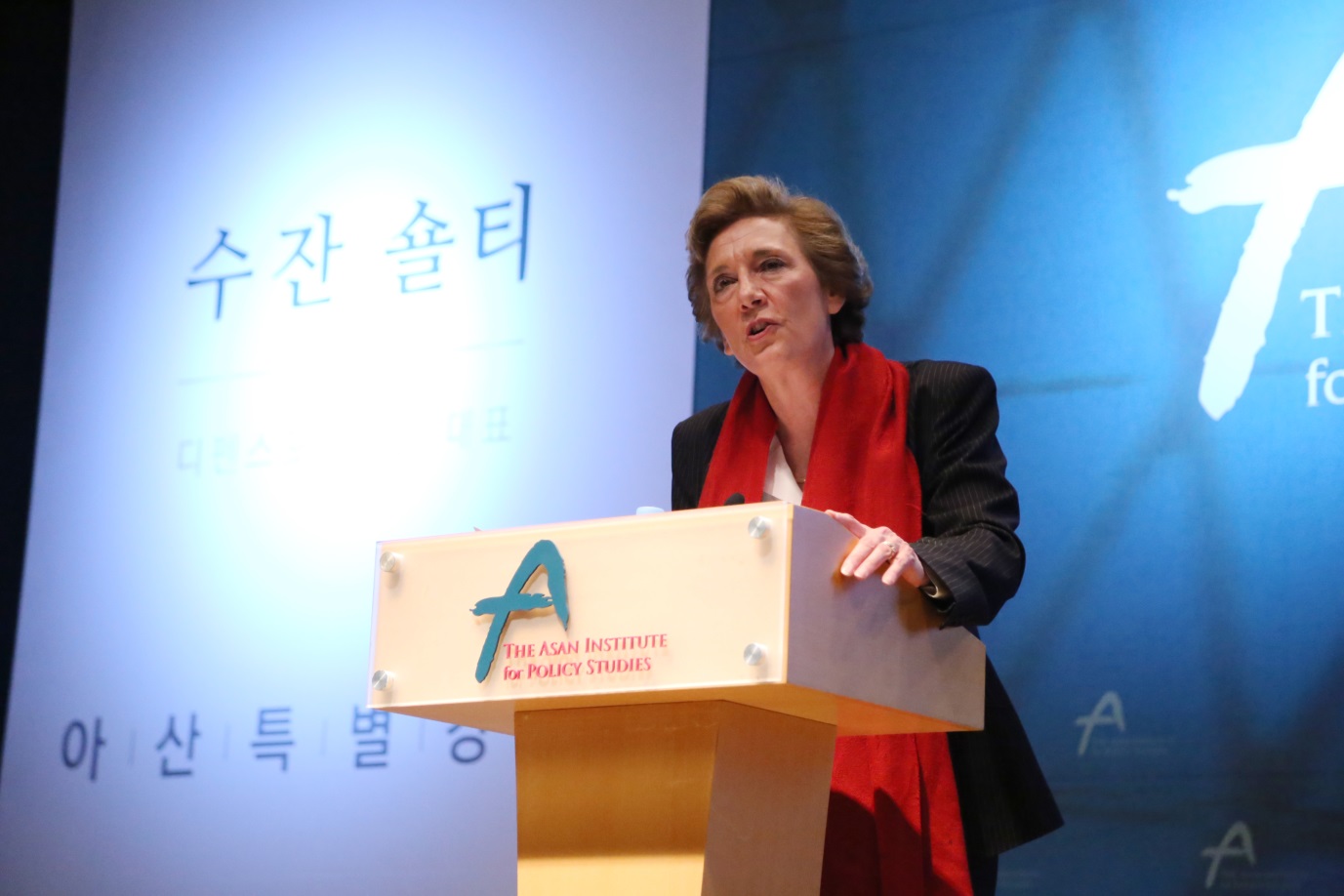 수잔 숄티 디펜스포럼재단 대표가 28일(월) 오전 아산정책연구원 1층 강당에서 열린 아산특별강연에서 “Will North Korea Ever be Free?”라는 주제로 강연을 하고 있다. (사진=아산정책연구원 제공) 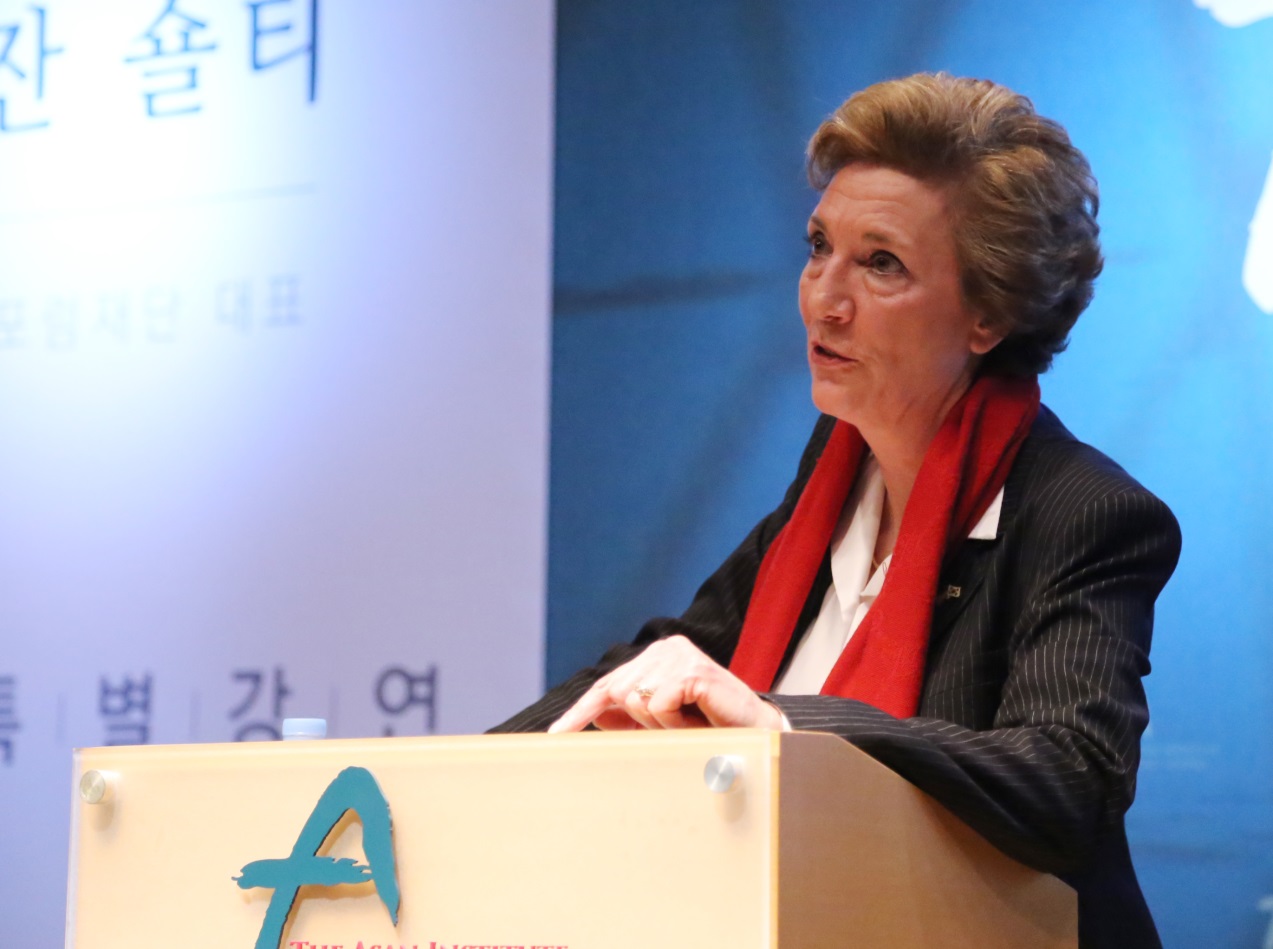 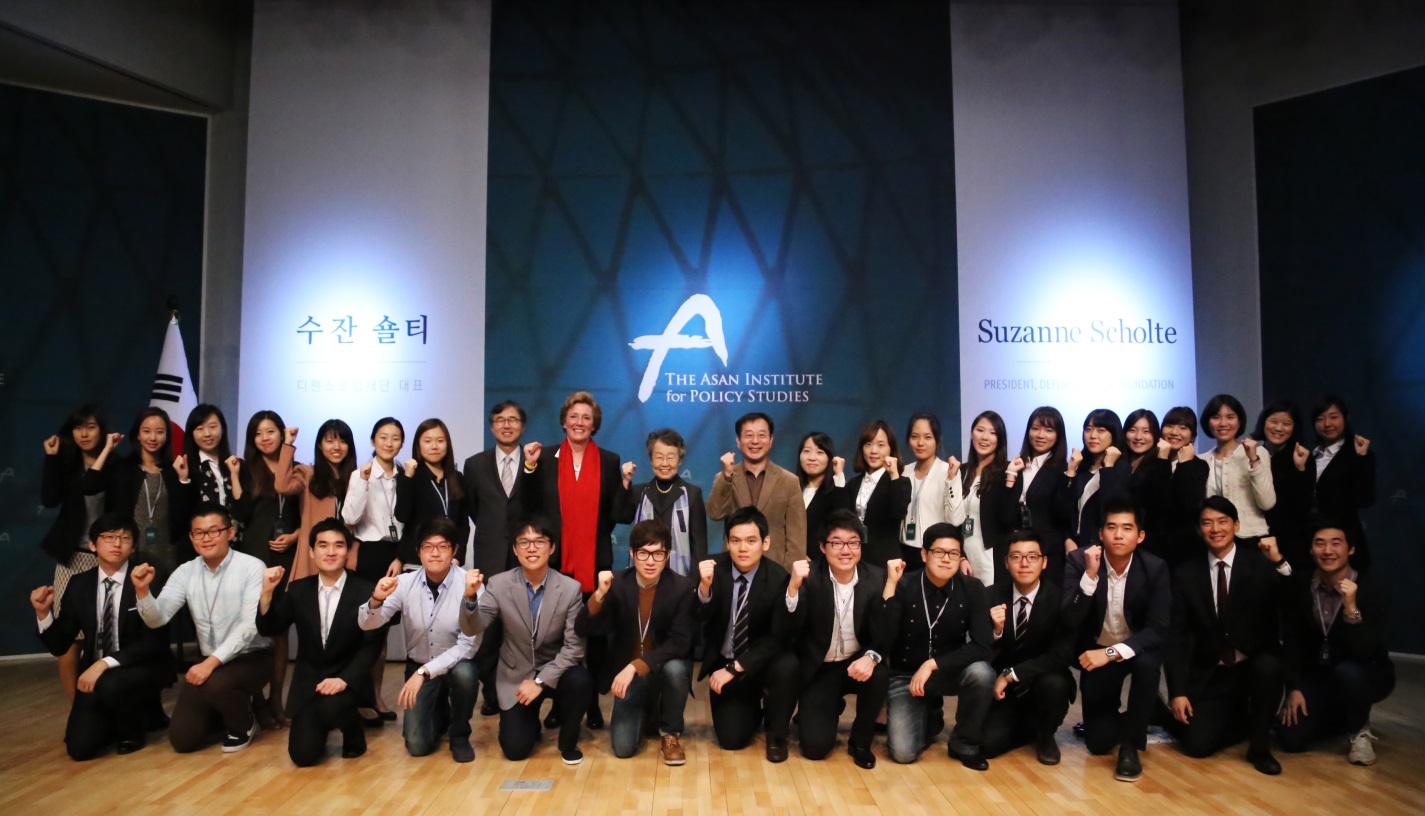 수잔 숄티 디펜스포럼재단 대표가 28일(월) 오전 아산정책연구원 1층 강당에서 열린 아산특별강연을 마친 후 아산서원 학생들과 기념사진을 촬영하고 있다. (사진=아산정책연구원 제공) 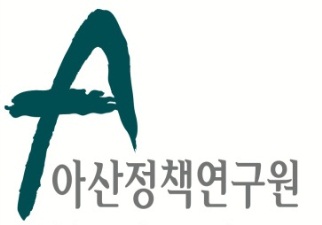 보도자료   Press Release보도자료   Press Release2013년 10월 28일배포 후 바로 보도 가능합니다.총 2장담당: 홍보실 오가혜 연구원전화: 02-3701-7377이메일: kahyeoh@asaninst.org      communications@asaninst.org